Будущее - за юными изобретателямиВ этом убедила презентация достижений воспитанников технопарка КнАГТУ, прошедшая в ходе общественного обсуждения государственной программы инновационного развития Хабаровского края. Хотя для наших местных предпринимателей и депутатов столь серьезные и перспективные наработки юных инноваторов стали откровением.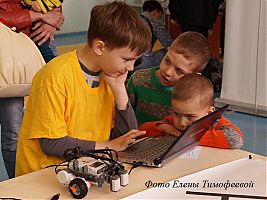 ТАТАРСТАН ОЦЕНИЛ "ГРОМОЗЕКУ" В 15 МИЛЛИОНОВ РУБЛЕЙ«Громозека» — так называется конструктор для создания роботизированной платформы, разработанный второкурсником КнАГТУ Олегом ЛЕСКОВЫМ. Это один из проектов воспитанников технопарка КнАГТУ — победителей первого этапа всероссийского конкурса Russian Startup Tour-2014, организованного фондом “Сколково» и Российской венчурной компанией.— Наш конструктор — то, чего сегодня не хватает отечественному рынку. Способен вытеснить с него импортную продукцию, — уверен студент-инноватор. — Представляет собой методический учебно-аппаратный комплекс для обучения специалистов, готовых работать на производстве с любыми новыми устройствами. Это качество в подготовке специалистов первоопределяющее. Ведь уже к 2015— 2016 гг. представить серьезное производство без роботов-манипу-ляторов будет невозможно. Надеемся, интерес к “Громозеке” проявит министерство образования края, и наше оборудование появится в школах города, — говорит Олег.Не случайно проект был замечен не одним инвестором. Но первый опытный образец на выигранные средства по программе “У.М.Н.И.К.” будет изготовлен для Татарстана, который предложил за “Громозеку” двойную цену. К каждому привлеченному в рамках проекта рублю на свою территорию республика планирует добавить еще один.МОБИЛЬНЫЕ ПЕРЕВОДЧИКИ В ДЕФИЦИТЕВ числе победителей сколковского стартапа и третьекурсник КнАГТУ Юрий ПЕРМЯКОВ. В международную группу “100 инноваторов” молодежной программы форума “Открытые инновации он вошел с проектом Система автоматизированного управления транспортными потоками”.Его разработка, как разъяснил Юрий, — программное обеспечение, позволяющее осуществлять анализ видеопотока данных, является эффективным инструментом борьбы с транспортными заторами на дорогах.Это не первое детище Юрия. В городе он известен как автор мобильного приложения “Афиши Комсомольска” для Android, благодаря которому многие комсомольчане всегда в курсе культурно-развлекательных программ нашего города.К слову, мобильные устройства активно теснят персональные компьютеры. Как справедливо заметил начальник краевого управления малого и среднего предпринимательства Юрий Чайка, перевод корпоративных сайтов на мобильные приложения — одна из самых перспективных бизнес-ниш. Только толковые разработчики в большом дефиците, а обзавестись собственным мобильным приложением стремятся многие компании.Так что умники, готовые создавать мобильные решения для бизнеса, не останутся без дела, если вольются в команду Юрия.ОТ ИДЕИ С НУЛЯ - К МЕЧТЕ!О ноу-хау очередного недавно созданного в структуре КнАГТУ инновационного предприятия рассказал его директор Александр ЛЮБИЦКИЙ.Новшество, положенное в основу “Полиэлектро”, позволяет автоматизировать управление системами кондиционирования и вентиляции и не только. Первая серийная продукция предприятия уже готовится к установке на объектах Хабаровска.— Есть на нашем счету и устройства, создаваемые по заказу предприятий нашего города. Это тоже весьма сложные в техническом плане устройства. Хотя большинство наших разработчиков — студенты общих инженерных специальностей (электропривод, электромеханика), не предполагающих навыков в программировании и электронике. Сегодня нам даже не верится, что все их идеи начинались с ноля — с голого желания изобрести что-то новое. Для инженера это первостепенное качество, — поделился с участниками встречи Александр Любицкий.Но сегодня оно на вес золота. Сквозной темой встречи стал парадокс 21 века. Спрос на инженерный ум, изобретательскую активность растет — это же первооснова прибыльной экономики. Интерес молодежи к “технарству” падает. Но не в Комсомольске!И не в центре робототехники КнАГТУ.Не зря он признан главным ресурсным центром робототехники края. Не зря в конце февраля КнАГТУ стал победителем Всероссийского молодежного робототехнического фестиваля “РобоФест-2014” в номинации "Конкурс лучших практик".Объединив техническим творчеством детей, студентов и молодых преподавателей, центр робототехники стал стартовой площадкой инноваторов нового поколения.Первые бизнес-идеи у ребят рождаются там. Например, задумки Юрия Пермякова оттуда. А ведь парень только на втором курсе.— Мы приглашаем в наши команды ребят, которые хотят зарабатывать деньги головой. Готовы направить их энергию в нужное русло и научить разрабатывать и внедрять инновации. Сегодня большая часть генераторов идей в нашем технопарке — это второкурсники, — рассказал ректор КнАГТУ Эдуард ДМИТРИЕВ.И сомнений в том, что к окончанию университета они выйдут готовыми к свободному плаванию предпринимателями, у него нет.ВМЕСТЕ С ДИПЛОМОМ - ПУТЕВКУ В СВОЙ БИЗНЕСРебятам есть у кого учиться. Технопарк работает под руководством людей, знакомых с подводными камнями ведения инновационного бизнеса не понаслышке.Это обычные преподаватели и ученые, но с коммерческой жилкой. Сами являются создателями и руководителями предприятий, продукция которых пользуется активным спросом. Сами много работают.И их юных коллег от компьютеров и приборов не оторвешь.— В прошлом году по просьбе студентов руководство университета разрешило им работать в технопарке до полуночи, — рассказал ректор технопарка КнАГТУ Дмитрий Ри.Хотя получают за труд копейки — по четверти ставки на человека.— А не правильнее ли энергию ребят “приземлить” — нацелить на достижение задач попроще, но за весомые деньги, которые заплатит местный бизнес? Скажем, 200 тысяч рублей — уже к 1 сентября, — поинтересовался директор ООО “Фирма “Сталкер” Александр СРЕБРЯНСКИЙ.— Маловато! Даже на опытный образец не хватит, — ответил Олег Лесков, выразив верность мечте.КАДРЫ БИЗНЕСУ - НА БАЗЕ ТЕХНОПАРКАМежду тем местному бизнес-сообществу помощь технопарка КнАГТУ очень нужна.
— У меня же душа криком кричала, когда за экспресс-анализом своей бизнес-идеи производства низкосортного чугуна из отходов (консервных банок) я обращался в Китай, — поделился Александр Сребрянский.А директор мебельной компании Олимп Владислав ЛАЗАРЕНКО запчасти для станков вынужден был заказать в Европе. За 8 евро каждую. Хотя в родном городе деталь обошлась бы не дороже 120 рублей. Предприниматель обращался с просьбой изготовить ее и на КнААЗ, и в университет. Но получил отказ — буквально полгода назад.За это время и свершилось то, что замминистра экономического развития и внешних связей, начальник краевого управления малого и среднего предпринимательства Юрий ЧАЙКА назвал чудом. В центре прототипирования университетского технопарка в штатном режиме заработали 30-принтеры.— Теперь возможности вуза позволяют генерировать идеи под запрос местных предпринимателей и доводить их до опытного образца. Хотя когда Дмитрий Хосенович впервые показал мне место, где будет развернут технопарк, я сомневался, что все получится, — признался Юрий Афанасьевич. — За полтора года курирования проекта убедился, что технический университет в Комсомольске развивается вопреки обстоятельствам.Создана даже виртуальная площадка для ведения переговоров — сайт краевого межрегионального центра субконтрактации.— Предпринимателю для поиска подрядчика достаточно вывесить на этом сайте нарисованный от руки чертеж с указанием примерной стоимости и срока исполнения заказа, — пояснил Дмитрий Ри. — Только почему-то из 48 зарегистрированных на нем предприятий нет ни одного из Хабаровского края и Комсомольска-на-Амуре. Такое ощущение, что у нас и производственных задач, которые требуют решения, нет.Юрий Афанасьевич добавил к этому, что сегодня в крае около 400 малых и средних промышленных предприятий.САМОЕ ТРУДНОЕ -НАЛАДИТЬ РАЗГОВОР С"ОБОРОНКОЙ"В ходе встречи обсуждены самые болевые проблемы. Много скептицизма высказано в отношении очередной государственной акции по спасению градообразующих заводов города. Так участвующие в разговоре депутаты городской Думы назвали проект создания индустриального парка на территории Амурского судостроительного завода.Между тем подготовка по передаче Объединенной авиастроительной корпорацией определенного перечня деталей и комплектующих для КнААЗ на аутсортинг в Комсомольск-на-Амуре ведется уже не первый год по заданию Правительства РФ.На КнААЗ с этой целью создана даже дирекция. Процесс необходимого материального оснащения курируется Минпромторговли. Цеха АСЗ готовятся к заезду первых четырнадцати компаний — довольно крупных игроков рынка, которые получат и полагающиеся преференции: гарантированный заказ, возможность дополнительного финансирования и пр.У местного бизнеса реальный шанс на заселение в будущий индустриальный парк появится не раньше, чем там будет открыт центр коллективного пользования. Однако создание такового в ближайшие государственные планы не входит.Но центр коллективного пользования есть в технопарке университета. И ничто не мешает с его помощью вырастить вторую волну резидентов для индустриального парка из юных талантов Комсомольска.Участники разговора сошлись во мнении, что в ситуации, когда само государство побуждает нашу “оборонку” к активному сотрудничеству с малым бизнесом, не воспользоваться этой возможностью просто нельзя.И ЗА РУБЕЖОМ НЕ ВСЕ БЫСТРО ДЕЛАЛОСЬДля этого необходимо преодолеть традиционную закрытость главных заводов города и наладить конструктивный диалог между ними и малым бизнесом. С этим, похоже, согласилось большинство.На сложности общения с авиастроительным заводом посетовал даже ректор КнАГТУ.— Третий год не можем заключить договор с КнААЗ на реализацию совместного проекта, который готово финансировать государство, — сказал Эдуард Анатольевич.Приморцы в этом плане активнее. Завод “Прогресс” г. Арсеньева счел предложение университета экономически выгодным и заключил контракт, к реализации которого технопарк уже приступил.К слову, как неоднократно обращали внимание компетентные участники обсуждения, инертность крупного промышленного бизнеса —   особенность отнюдь не местная.— Это подтверждает опыт индустриальных парков запада страны. И Сибири. Например, в Кемеровской области крупные предприятия стали делиться заказами с малым бизнесом под “ручным” руководством губернатора. Он два года еженедельно проводил летучки с участием руководителей и специалистов больших заводов и малого бизнеса. В результате удалось запустить и раскачать несколько инновационных производств, — привел довод Дмитрий Хосенович.Да и за рубежом, как заметил Юрий Афанасьевич, не все быстро делается. Знаменитые корейские технопарки были построены в 1997 году. А известность благодаря своей эффективности приобрели лишь в 2006 году.НАЧНЁМ ДЕЙСТВОВАТЬ, И У НАС ПОЛУЧИТСЯ!
Потому что в ином случае шансов у города стать зоной опережающего развития нет. Чтобы юные участники встречи по окончании университета не разлетелись, а реализовывали свои мечты и бизнес-проекты в родном городе, начинание университета требует активной поддержки.Оптимизм внушает и тот факт, что судя по количеству рукопожатий, телефонов и деловой информации, которой обменялись участники состоявшегося откровенного разговора, он стал началом очень нужного всем жителям города сотрудничества.Встретило единодушное одобрение и предложение Юрия Чайки всем вместе сделать два важных шага: во-первых, организовать для действующих предпринимателей города знакомство с возможностями технопарка КнАГТУ, во-вторых — экскурсию на КнААЗ.Елена ТИМОФЕЕВА